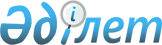 О внесении изменений и дополнений в некоторые приказы Министра труда и социальной защиты населения Республики Казахстан
					
			Утративший силу
			
			
		
					Приказ Министра здравоохранения и социального развития Республики Казахстан от 20 августа 2014 года № 10. Зарегистрирован в Министерстве юстиции 23 сентября 2014 года № 9743. Утратил силу приказом Министра здравоохранения и социального развития Республики Казахстан от 15 декабря 2015 года № 971      Сноска. Утратил силу приказом Министра здравоохранения и социального развития РК от 15.12.2015 № 971 (вводится в действие с 01.01.2016).      В соответствии с подпунктами 7), 18) статьи 16, пунктами 2, 3 статьи 117 Трудового кодекса Республики Казахстан, ПРИКАЗЫВАЮ:



      1. Внести в некоторые приказы Министра труда и социальной защиты населения Республики Казахстан следующие изменения и дополнения:



      1) в приказе Министра труда и социальной защиты населения Республики Казахстан от 19 июля 2007 года № 166-п «Об утверждении Правил утверждения, замены и пересмотра типовых норм и нормативов по труду государственными органами соответствующих сфер деятельности» (зарегистрированный в Реестре государственной регистрации нормативных правовых актов № 4866, опубликованный в Собрании актов центральных исполнительных и иных центральных государственных органов Республики Казахстан, 2007 г., июнь-август):



      заголовок изложить в следующей редакции:

      «Об утверждении Правил утверждения, замены и пересмотра типовых (отраслевых, межотраслевых) норм и нормативов по труду государственными органами соответствующих сфер деятельности»;



      Правила утверждения, замены и пересмотра типовых норм и нормативов по труду государственными органами соответствующих сфер деятельности, утвержденные указанным приказом, изложить в новой редакции согласно приложению к настоящему приказу;



      2) в приказе Министра труда и социальной защиты населения Республики Казахстан от 19 июля 2007 года № 167-п «Об утверждении Правил представления, рассмотрения и согласования норм труда и (или) параметров по системе оплаты труда работников организаций, на услуги (товары, работы) которых вводится государственное регулирование тарифов (цен, ставок сборов) (зарегистрированный в Реестре государственной регистрации нормативных правовых актов № 4889, опубликованный в Бюллетене нормативных правовых актов центральных исполнительных и иных государственных органов Республики Казахстан, ноябрь 2007 г. № 11, ст. 290):



      в Правилах представления, рассмотрения и согласования норм труда и (или) параметров по системе оплаты труда работников организаций, на услуги (товары, работы) которых вводится государственное регулирование тарифов (цен, ставок сборов), утвержденных указанным приказом:



      пункт 3 дополнить абзацами восьмым и девятым следующего содержания:

      «межотраслевые нормы труда - регламентированные значения затрат труда на выполнение работ в Организациях по одинаковой технологии в аналогичных условиях производства для ряда видов экономической деятельности и применения работодателями в качестве эталона при нормировании труда работников на соответствующих видах работ (между двух, трех и более отраслей);»;

      «отраслевые нормы труда - регламентированные значения затрат труда на выполнение работ в Организациях одной отрасли экономики;»;



      часть третью пункта 13 изложить в следующей редакции:

      «В разделе «Общая часть» приводится:

      1) предназначение норм труда;

      2) на какие должности, профессии, категории работников установлены нормативы;

      3) что положено в основу разработки (данные о фактической численности работников, объемах работ, материалы изучения затрат рабочего времени на основе фотохронометражных наблюдений, статистические данные, характеризующие факторы, влияющие на затраты труда работников, использованные при разработке типовых (отраслевых, межотраслевых) норм и нормативов по труду, а также другие нормативные акты с их приложением для обоснования к данным нормативам);

      4) ссылка на соответствие наименований профессий рабочих и должностей служащих Единому тарифно-квалификационному справочнику работ и профессий рабочих и Квалификационному справочнику должностей руководителей, специалистов и других служащих;

      5) указание на разработку нормативов с учетом времени по обслуживанию рабочего места и на отдых и личные надобности;

      6) расчетные формулы явочной, списочной численности с расшифровкой ее элементов.»;



      пункт 16 изложить в следующей редакции:

      «16. В случае отсутствия оснований для замены типовых (отраслевых, межотраслевых) норм и нормативов по труду, уполномоченным государственным органом по труду продлевается срок их действия при обязательном предоставлении организацией оригинала типовых (отраслевых, межотраслевых) норм и нормативов по труду, материалов по их обоснованию и пояснительной записки.

      Продление срока действия типовых (отраслевых, межотраслевых) норм и нормативов по труду оформляется путем проставления уполномоченным государственным органом по труду на титульном листе оригинала соответствующей отметки с указанием даты и номера письма уполномоченного государственного органа по труду о продлении срока действия нормативов и гербовой печати.».



      2. Департаменту труда и социального партнерства Министерства здравоохранения и социального развития Республики Казахстан в установленном законодательством порядке обеспечить:



      1) государственную регистрацию настоящего приказа в Министерстве юстиции Республики Казахстан;



      2) в течение десяти календарных дней после государственной регистрации настоящего приказа в Министерстве юстиции Республики Казахстан направление на официальное опубликование в средствах массовой информации и информационно-правовой системе «Әділет»;



      3) размещение настоящего приказа на интернет-ресурсе Министерства здравоохранения и социального развития Республики Казахстан.



      3. Контроль за исполнением настоящего приказа возложить на вице-министра здравоохранения и социального развития Республики Казахстан Аргандыкова Д.Р.



      4. Настоящий приказ вводится в действие по истечении десяти календарных дней после дня его первого официального опубликования.      Министр                                    Т. Дуйсенова

Приложение        

к приказу Министра труда   

и социальной защиты населения 

Республики Казахстан    

от 20 августа 2014 года № 10 Утверждены        

приказом Министра труда  

и социальной защиты населения 

Республики Казахстан  

от 19 июля 2007 года № 166-п  Правила

утверждения, замены и пересмотра типовых (отраслевых, межотраслевых) норм и нормативов по труду государственными

органами соответствующих сфер деятельности

1. Общие положения      1. Настоящие Правила утверждения, замены и пересмотра типовых (отраслевых, межотраслевых) норм и нормативов по труду государственными органами соответствующих сфер деятельности (далее - Правила) разработаны в соответствии с Трудовым кодексом Республики Казахстан и определяют единый порядок утверждения, замены и пересмотра типовых (отраслевых, межотраслевых) норм и нормативов по труду государственными органами соответствующих сфер деятельности.

      2. В настоящих Правилах используются следующие основные понятия:

      типовые нормы труда (выработки, времени, обслуживания) - регламентированные значения затрат труда на выполнение по типовой технологии отдельных элементов или комплексов работ, обслуживания единицы оборудования, рабочего места, а также численности работников, необходимых для выполнения производственных, управленческих функций в зависимости от рациональных организационно-технических условий;

      нормативы по труду - регламентированные значения (величины) затрат труда (времени) на выполнение отдельных элементов (комплексов) работ, обслуживание единицы оборудования, рабочего места, структурного подразделения, а также численности работников определенного профессионально-квалификационного состава, необходимых для выполнения производственных, управленческих функций или объема работ, принятого за единицу измерения, в зависимости от конкретных организационно-технических условий и факторов производства;

      межотраслевые нормы труда - регламентированные значения затрат труда на выполнение работ в Организациях по одинаковой технологии в аналогичных условиях производства для ряда видов экономической деятельности и применения работодателями в качестве эталона при нормировании труда работников на соответствующих видах работ (между двух, трех и более отраслей);

      отраслевые нормы труда - регламентированные значения затрат труда на выполнение работ в Организациях одной отрасли экономики. 2. Порядок утверждения типовых (отраслевых, межотраслевых) норм и нормативов по труду государственными органами соответствующих сфер деятельности      3. Государственный орган соответствующей сферы деятельности утверждает приказом согласованные уполномоченным государственным органом по труду типовые (отраслевые, межотраслевые) нормы и нормативы по труду. 

      4. В течение 10 календарных дней после утверждения типовых (отраслевых, межотраслевых) норм и нормативов по труду государственный орган соответствующей сферы деятельности представляет в уполномоченный государственный орган по труду один экземпляр нормативов на государственном и русском языках, на бумажном и электронном носителях.

      5. Типовые (отраслевые, межотраслевые) нормы и нормативы по труду утверждаются государственным органом соответствующей сферы деятельности на срок, установленный уполномоченным государственным органом по труду. 3. Порядок замены и пересмотра типовых (отраслевых,

межотраслевых)норм и нормативов по труду

государственными органами соответствующих сфер деятельности      6. Основанием для пересмотра и замены типовых (отраслевых, межотраслевых) норм и нормативов по труду является истечение срока действующих типовых (отраслевых, межотраслевых) норм и нормативов по труду, выявление ошибочно установленных норм, в процессе разработки которых неправильно учтены организационно-технические условия или допущены неточности, ошибки в применении нормативных материалов либо при выполнении расчетов, а также при изменении организационно-технических условий производства.

      7. Пересмотр и замена типовых (отраслевых, межотраслевых) норм и нормативов по труду обеспечивается государственным органом соответствующей сферы деятельности не реже одного раза в три года.

      8. Нормы труда подлежат обязательной замене по мере проведения аттестации и рационализации рабочих мест, внедрения новой техники, технологии и организационно-технических мероприятий, обеспечивающих рост производительности труда независимо от срока, на который они были утверждены. Пересмотр ошибочно установленных норм проводится по мере их выявления.

      9. Достижение высокого уровня выработки продукции (оказания услуг)отдельными работниками за счет применения по своей инициативе новых приемов труда и совершенствования рабочих мест не является основанием для пересмотра ранее установленных норм труда.

      10. К выполнению работы по пересмотру и замене норм труда наряду с работниками по нормированию труда, государственным органом соответствующей сферы деятельности могут привлекаться руководители структурных подразделений, представители отделов экономического анализа и другие специалисты.

      11. По окончании работ по пересмотру и замене типовых (отраслевых, межотраслевых) норм и нормативов по труду государственным органом соответствующей сферы деятельности представляется заявка в уполномоченный государственный орган по труду на их согласование.

      В случае отсутствия оснований, предусмотренных пунктом 8 настоящих Правил, государственный орган соответствующей сферы деятельности обращается в уполномоченный государственный орган по труду с заявкой на продление их срока действия при обязательном представлении оригинала типовых (отраслевых, межотраслевых) норм и нормативов по труду, обосновывающих материалов и пояснительной записки.

      Продление срока действия типовых (отраслевых, межотраслевых) норм и нормативов по труду оформляется путем проставления уполномоченным государственным органом по труду на титульном листе оригинала соответствующей отметки с указанием даты и номера письма уполномоченного государственного органа по труду о продлении срока действия нормативов и гербовой печати.».
					© 2012. РГП на ПХВ «Институт законодательства и правовой информации Республики Казахстан» Министерства юстиции Республики Казахстан
				